Муниципальное бюджетное общеобразовательное учреждение«Туруханская средняя школа № 1»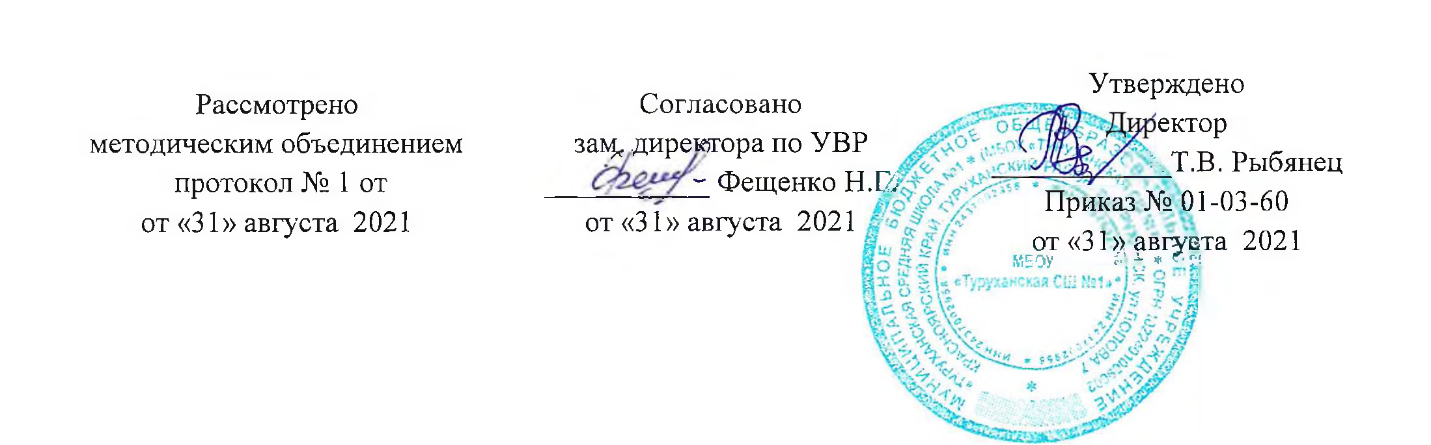 РАБОЧАЯ ПРОГРАММАпо литературе в 8В классе(наименование учебного курса, предмета, дисциплины)         Кейль Е.А.	(ФИО учителя разработчика)2021-2022 годПОЯСНИТЕЛЬНАЯ ЗАПИСКАРабочая программа по литературе для 8 класса составлена на основе Требований к результатам основного общего образования, представленных в Федеральном государственном образовательном стандарте, Примерных программ основного общего образования.Литература как один из ведущих гуманитарных учебных предметов в российской школе содействует формированию разносторонне развитой, гармоничной личности, воспитанию гражданина, патриота. Приобщение к гуманистическим ценностям культуры и развитие творческих способностей – необходимое условие становление человека, эмоционально богатого и интеллектуально развитого, способного конструктивно и вместе с тем критически относиться к себе и к окружающему миру.Главными целями изучения предмета «Литература» являются:Формирование духовно развитой личности, обладающей гуманистическим мировоззрением, национальным самосознанием и общероссийским гражданским сознанием, чувством патриотизма;Развитие интеллектуальных и творческих способностей учащихся, необходимых для успешной социализации и самореализации личности; Постижение учащимися вершинных произведений отечественной и мировой литературы, их чтение и анализ, основанный на понимании образной природа искусства слова, опирающийся на принципы единства художественной формы и содержания, связи искусства с жизнью, историзма;Поэтапное, последовательное формирование умений читать, комментировать, анализировать и интерпретировать художественный текст;Овладение возможными алгоритмами постижения смыслов, заложенных в художественном тексте (или любом другом речевом высказывании), и создание собственного текста, представление своих оценок и суждений по поводу прочитанного;Овладение важнейшими общеучебными умениями и универсальными учебными действиями (формулировать цели деятельности, планировать её, осуществлять библиографический поиск, находить и обрабатывать необходимую информацию из различных источников, включая Интернет и др.);Использование опыта общения с произведениями художественной литературы в повседневной жизни и учебной деятельности, речевом самосовершенствовании.Как часть образовательной области «Филология» учебный предмет «Литература» тесно связан с предметом «Русский язык». Русская литература является одним из основных источников обогащения речи учащихся, формирования их речевой культуры и коммуникативных навыков. Изучение языка художественных произведений способствует пониманию учащимися эстетической функции слова, овладению ими стилистически окрашенной русской речью. Специфика учебного предмета «Литература» определяется тем, что он представляет собой единство словесного искусства и основ науки (литературоведения), которая изучает это искусство.Содержание каждого курса (класса) включает в себя произведения русской и зарубежной литературы, поднимающие вечные проблемы.В рабочей программе курс каждого класса представлен разделами:1. Устное народное творчество2. Древнерусская литература.3. Русская литература 18 века.4. Русская литература 19 века.5. Русская литература 20 века.6. Литература народов России.7. Зарубежная литература.8. Обзоры.9. Сведения по теории и истории литературы.Внесение дополнений в рабочую программу.В связи с письмом Министерства просвещения РФ от 9 октября 2020 г. № ГД-1730/03 “О рекомендациях по корректировке образовательных программ”. При внесении изменений в Программы в части расширения использования различных образовательных технологий на основании части 2 статьи 13 Федерального закона N 273-ФЗ следует учесть особенности применения дистанционных образовательных технологий и электронного обучения в соответствии с приказом Министерства образования и науки Российской Федерации от 23 августа 2017 г. N 816 "Об утверждении Порядка применения организациями, осуществляющими образовательную деятельность, электронного обучения, дистанционных образовательных технологий при реализации образовательных программ" и приказами Министерства просвещения Российской Федерации от 17 марта 2020 г. N 103 "Об утверждении временного порядка сопровождения реализации образовательных программ начального общего, основного общего, среднего общего образования, образовательных программ среднего профессионального образования и дополнительных общеобразовательных программ с применением электронного обучения и дистанционных образовательных технологий"; от 17 марта 2020 N 104 "Об организации образовательной деятельности в организациях, реализующих образовательные программы начального общего, основного общего и среднего общего образования, образовательные программы среднего профессионального образования, соответствующего дополнительного профессионального образования и дополнительные общеобразовательные программы, в условиях распространения новой коронавирусной инфекции на территории Российской Федерации".В период пандемии применяютя в обучении электронные образовательные и дистанционно образовательные ресурсы.  Основными элементами системы ЭО и ДОТ являются: образовательные онлайн-платформы: Российская электронная школа, Учи.Ру, Фоксфорд, «ЯКласс» и другие ; цифровые образовательные ресурсы, размещенные на образовательных сайтах:  видеоконференции; вебинары; skype – общение; e-mail; облачные сервисы; электронные носители мультимедийных приложений:    к учебникам; электронные пособия, разработанные с учетом требований законодательства РФ об образовательной деятельностиТРЕБОВАНИЯ К РЕЗУЛЬТАТАМ ИЗУЧЕНИЯ ПРЕДМЕТА «ЛИТЕРАТУРА» В ОСНОВНОЙ ШКОЛЕ	Личностные результаты:- воспитание патриотизма, любви и уважения к Отечеству, чувства гордости за свою Родину, прошлое и настоящее многонационального народа России; осознание своей этнической принадлежности, знание истории, языка, культуры своего народа, своего края, основ культурного наследия народов России и человечества; воспитание чувства ответственности и долга перед Родиной;- формирование ответственного отношения к учению, готовности и способности обучающихся к саморазвитию и самообразованию на основе мотивации у обучению и познанию;- формирование целостного мировоззрения, соответствующего современному уровню развития науки и общественной практики;- формирование осознанного, уважительного и доброжелательного отношения к другому человеку, его мнению, мировоззрению, культуре, языку, вере, гражданской позиции, к истории, религии, традициям, языкам, ценностям народов России и народов мира;- освоение социальных норм, правил поведения, ролей и форм социальной жизни в группах и сообществах;- участие в школьном самоуправлении и общественной жизни в пределах возрастных компетенций;- формирование нравственных чувств и нравственного поведения, осознанного и ответственного отношения к собственным поступкам;- формирование основ экологической культуры на основе признания ценности жизни во всех её проявлениях и необходимости ответственного, бережного отношения к окружающей среде;- осознание значения семьи в жизни человека и общества, принятие ценностей семейной жизни, уважительное и заботливое отношение к членам своей семьи.Метапредметные результаты:- умение самостоятельно определять цели своего обучения, ставить и формулировать для себя новые задачи в учёбе и познавательной деятельности;- умение осознанно выбирать наиболее эффективные способы решения учебных и познавательных задач;- умение соотносить свои действия с планируемыми результатами, осуществлять контроль своей деятельности в процессе достижения результата;- умение оценивать правильность выполнения учебной задачи, собственные возможности её решения- владение основами самоконтроля, самооценки, принятие решений и осуществления осознанного выбора в учебной и познавательной деятельности;-умение определять понятия, создавать обобщения, устанавливать аналогии, классифицировать, устанавливать причинно- следственные связи, строить логическое рассуждение, умозаключение и делать выводы;- умение организовывать учебное сотрудничество и совместную деятельность с учителем и сверстниками; работать индивидуально и в группе; формулировать, аргументировать и отстаивать своё мнение;- умение осознанно использовать речевые средства для выражения своих чувств, мыслей и потребностей планирования и регуляции своей деятельности; владение устной и письменной речью, монологической контекстной речью;- формирование и развитие компетентности в области использования информационно-коммуникационных технологий.Предметные результаты:- понимание ключевых проблем изученных произведений русского фольклора и фольклора других народов, древнерусской лит-ры, лит-ры 18 века, русских писателей 19-20 века, лит-ры народов России и зарубежной лит-ры;- понимание связи литературных произведений  с эпохой их написания, выявление в них нравственных ценностей и их современного звучания;- умение анализировать литературное произведение: определять его принадлежность  к одному из литературных жанров; понимать и формулировать тему, идею, нравственный пафос литературного произведения; характеризовать его героев, сопоставлять героев одного или нескольких произведений;- определение в произведении элементов сюжета, изобразительно - выразительных средств языка, понимание их роли в раскрытии идейно-художественного содержания произведения; владение элементарной литературоведческой терминологией при анализе лит-ого произведения;- формирование собственного отношения к произведениям лит-ры, их оценка; - понимание авторской позиции и своё отношение к ней;-  восприятие на слух лит-ых произведений разных жанров, осмысленное чтение и адекватное восприятие;- умение пересказывать прозаические произведения или их отрывки с использованием образных средств русского языка и цитат из текста, отвечать на вопросы по прослушанному или прочитанному тексту, создавать устные монологические высказывания разного типа, вести диалог; - написание изложений и сочинений на темы, связанные с тематикой, проблематикой изученных произведений; классные и домашние творческие работы; рефераты на литературные и общекультурные темы;- понимание образной природы лит-ры как явления словесного искусства; эстетическое восприятие произведений лит-ры; формирование эстетического вкуса;- понимание русского слова в его эстетической функции, роли изобразительно-выразительных языковых средств в создании худ-ых образов лит-ых произведений.МЕСТО КУРСА «ЛИТЕРАТУРА» В БАЗИСНОМ УЧЕБНОМ (ОБРАЗОВАТЕЛЬНОМ) ПЛАНЕОбязательное изучение литературы на этапе основного общего образования предусматривает ресурс учебного времени в объёме 455ч, в т.ч.: в 8 классе – 70ч.СОДЕРЖАНИЕ КУРСАВведениеРусская литература и история. Интерес русских писателей к историческому прошлому своего народа. Историзм творчества классиков русской литературы.УСТНОЕ НАРОДНОЕ ТВОРЧЕСТВОВ мире русской народной песни (лирические, исторические песни). Отражение жизни народа в народной песне: «В тёмном лесе», «Уж ты ночка, ноченька тёмная...», «Вдоль по улице метелица метёт...», «Пугачёв в темнице», «Пугачёв казнён».Частушки как малый песенный жанр. Отражение различных сторон жизни народа в частушках. Разнообразие тематики частушек. Поэтика частушек.Предания как исторический жанр русской народной прозы.«О Пугачёве», «О покорении Сибири Ермаком...». Особенности содержания и формы народных преданий.Теория литературы. Народная песня, частушка (развитие представлений). Предание (развитие представлений).ИЗ ДРЕВНЕРУССКОЙ ЛИТЕРАТУРЫИз «Жития Александра Невского». Защита русских земель от нашествий и набегов врагов. Бранные подвиги Александра Невского и его духовный подвиг самопожертвования.Художественные особенности воинской повести и жития.«Шемякин суд». Изображение действительных и вымышленных событий — главное новшество литературы XVII века. Новые литературные герои — крестьянские и купеческие сыновья. Сатира на судебные порядки, комические ситуации с двумя плутами.«Шемякин суд» — «кривосуд» (Шемяка «посулы любил, потому так он и судил»). Особенности поэтики бытовой сатирической повести.Теория литературы. Летопись. Древнерусская воинская повесть (развитие представлений). Житие как жанр литературы (начальные представления). Сатирическая повесть как жанр древнерусской литературы (начальные представления).ИЗ ЛИТЕРАТУРЫ XVIII ВЕКАДенис Иванович Фонвизин. Слово о писателе.«Недоросль» (сцены). Сатирическая направленность комедии.Проблема воспитания истинного гражданина. Социальная и нравственная проблематика комедии. Проблемы воспитания, образования гражданина. «Говорящие» фамилии и имена. Речевые характеристики персонажей как средство создания комической ситуации.Теория литературы. Понятие о классицизме. Основные правила классицизма в драматическом произведении.ИЗ ЛИТЕРАТУРЫ XIX ВЕКАИван Андреевич Крылов. Поэт и мудрец. Язвительный сатирик и баснописец. Краткий рассказ о писателе.«Обоз». Критика вмешательства императора Александра I в стратегию и тактику Кутузова в Отечественной войне 1812 года. Мораль басни. Осмеяние пороков: самонадеянности, безответственности, зазнайства.Теория литературы. Басня. Мораль. Аллегория (развитие представлений).Кондратий Фёдорович Рылеев. Автор дум и сатир. Краткий рассказ о писателе. Оценка дум современниками.«Смерть Ермака». Историческая тема думы. Ермак Тимофеевич — главный герой думы, один из предводителей казаков. Тема расширения русских земель. Текст думы К. Ф. Рылеева — основа народной песни о Ермаке.Те о р и я л и т е р а т у р ы. Дума (начальное представление).Александр Сергеевич Пушкин. Краткий рассказ об отношении поэта к истории и исторической теме в литературе.«Туча». Разноплановость содержания стихотворения — зарисовка природы, отклик на десятилетие восстания декабристов.К*** («Я помню чудное мгновенье...»). Обогащение любовной лирики мотивами пробуждения души к творчеству.«19 октября». Мотивы дружбы, прочного союза и единения друзей. Дружба как нравственный жизненный стержень сообщества избранных.«История Пугачёва» (отрывки). Заглавие Пушкина («История Пугачёва») и поправка Николая I («История пугачёвского бунта»), принятая Пушкиным как более точная. Смысловое различие. История Пугачёвского восстания в художественном произведении и историческом труде писателя и историка. Пугачёв и народное восстание. Отношение народа, дворян и автора к предводителю восстания. Бунт «бессмысленный и беспощадный» (А. Пушкин). История создания романа. Пугачёв в историческом труде А. С. Пушкина и в романе. Форма семейных записок как выражение частного взгляда на отечественную историю.Роман «Капитанская дочка». Пётр Гринёв — жизненный путь героя, формирование характера («Береги честь смолоду»). Маша Миронова — нравственная красота героини. Швабрин — антигерой. Значение образа Савельича в романе. Особенности композиции. Гуманизм и историзм Пушкина. Историческая правда и художественный вымысел в романе. Фольклорные мотивы в романе. Различие авторской позиции в «Капитанской дочке» и в «Истории Пугачёва».Теория литературы. Историзм художественной литературы (начальные представления). Роман (начальные представления). Реализм (начальные представления).Михаил Юрьевич Лермонтов. Краткий рассказ о писателе, отношение к историческим темам и воплощение этих тем в его творчестве.Поэма «Мцыри». «Мцыри» как романтическая поэма. Романтический герой. Смысл человеческой жизни для Мцыри и для монаха. Трагическое противопоставление человека и обстоятельств. Особенности композиции поэмы. Эпиграф и сюжет поэмы. Исповедь героя как композиционный центр поэмы. Образы монастыря и окружающей природы, смысл их противопоставления. Портрет и речь героя как средства выражения авторского отношения. Смысл финала поэмы.Теория литературы. Поэма (развитие представлений). Романтический герой (начальные представления), романтическая поэма (начальные представления).Николай Васильевич Гоголь. Краткий рассказ о писателе, его отношение к истории, исторической теме в художественном произведении.«Ревизор». Комедия «со злостью и солью». История создания и история постановки комедии. Поворот русской драматургии к социальной теме. Отношение современной писателю критики, общественности к комедии «Ревизор». Разоблачение пороков чиновничества.Цель автора — высмеять «всё дурное в России» (Н. В. Гоголь). Новизна финала, немой сцены, своеобразие действия пьесы «от начала до конца вытекает из характеров» (В. И. Немирович-Данченко). Хлестаков и «миражная интрига» (Ю. Манн). Хлестаковщина как общественное явление.Теория литературы. Комедия (развитие представлений). Сатира и юмор (развитие представлений). Ремарки как форма выражения авторской поэзии (начальные представления).«Шинель». Образ «маленького человека» в литературе. Потеря Акакием Акакиевичем Башмачкиным лица (одиночество, косноязычие). Шинель как последняя надежда согреться в холодном мире. Тщетность этой мечты. Петербург как символ вечного адского холода. Незлобивость мелкого чиновника, обладающего духовной силой и противостоящего бездушию общества. Роль фантастики в художественном произведении.Иван Сергеевич Тургенев. Краткий рассказ о писателе (Тургенев как пропагандист русской литературы в Европе).Рассказ «Певцы». Изображение русской жизни и русских характеров в рассказе. Образ рассказчика. Способы выражения авторской позиции.Михаил Евграфович Салтыков-Щедрин. Краткий рассказ о писателе, редакторе, издателе.«История одного города» (отрывок). Художественно-политическая сатира на современные писателю порядки. Ирония писателя-гражданина, бичующего основанный на бесправии народа строй. Гротескные образы градоначальников. Пародия на официальные исторические сочинения.Теория литературы. Гипербола, гротеск (развитие представлений). Литературная пародия (начальные представления). Эзопов язык (развитие понятия).Николай Семёнович Лесков. Краткий рассказ о писателе.«Старый гений». Сатира на чиновничество. Защита беззащитных. Нравственные проблемы рассказа. Деталь как средство создания образа в рассказе.Теория литературы. Рассказ (развитие представлений). Художественная деталь (развитие представлений).Лев Николаевич Толстой. Краткий рассказ о писателе. Идеал взаимной любви и согласия в обществе.«После бала». Идея разделённости двух Россий. Противоречие между сословиями и внутри сословий. Контраст как средство раскрытия конфликта. Психологизм рассказа. Нравственность в основе поступков героя. Мечта о воссоединении дворянства и народа.Теория литературы. Художественная деталь. Антитеза (развитие представлений). Композиция (развитие представлений). Роль антитезы в композиции произведений.Поэзия родной природы в русской литературе XIX века (обзор)А. С. Пушкин. «Цветы последние милей...»; М. Ю. Лермонтов. «Осень»; Ф. И. Тютчев. «Осенний вечер»; А. А. Фет. «Первый ландыш»; А. Н. Майков. «Поле зыблется цветами...».Антон Павлович Чехов. Краткий рассказ о писателе.«О любви» (из трилогии). История о любви и упущенном счастье.Теория литературы. Психологизм художественной литературы (начальные представления).ИЗ РУССКОЙ ЛИТЕРАТУРЫ XX ВЕКАИван Алексеевич Бунин. Краткий рассказ о писателе.«Кавказ». Повествование о любви в различных её состояниях и в различных жизненных ситуациях. Мастерство Бунина-рассказчика. Психологизм прозы писателя.Александр Иванович Куприн. Краткий рассказ о писателе.«Куст сирени». Утверждение согласия и взаимопонимания, любви и счастья в семье. Самоотверженность и находчивость главной героини.Теория литературы. Сюжет и фабула.Александр Александрович Блок. Краткий рассказ о поэте.«Россия». Историческая тема в стихотворении, её современное звучание и смысл.Сергей Александрович Есенин. Краткий рассказ о жизни и творчестве поэта.«Пугачёв». Поэма на историческую тему. Характер Пугачёва. Сопоставление образа предводителя восстания в разных произведениях: в фольклоре, в произведениях А. С. Пушкина, С. А. Есенина. Современность и историческое прошлое в драматической поэме Есенина.Теория литературы. Драматическая поэма (начальные представления).Иван Сергеевич Шмелёв. Краткий рассказ о писателе (детство, юность, начало творческого пути).«Как я стал писателем». Рассказ о пути к творчеству. Сопоставление художественного произведения с документально-биографическими (мемуары, воспоминания, дневники).Писатели улыбаютсяЖурнал «Сатирикон». Тэффи, О. Дымов, А. Аверченко. «Всеобщая история, обработанная „Сатириконом“» (отрывки).Сатирическое изображение исторических событий. Приёмы и способы создания сатирического повествования. Смысл иронического повествования о прошлом.М. Зощенко. «История болезни»; Тэффи. «Жизнь и воротник». (Для самостоятельного чтения.)Сатира и юмор в рассказах.Михаил Андреевич Осоргин. Краткий рассказ о писателе.«Пенсне». Сочетание фантастики и реальности в рассказе. Мелочи быта и их психологическое содержание.Александр Трифонович Твардовский. Краткий рассказ о писателе.«Василий Тёркин». Жизнь народа на крутых переломах и поворотах истории в произведениях поэта. Поэтическая энциклопедия Великой Отечественной войны. Тема служения родине.Новаторский характер Василия Тёркина — сочетание черт крестьянина и убеждений гражданина, защитника родной страны. Картины жизни воюющего народа. Реалистическая правда о войне в поэме. Юмор. Язык поэмы. Связь фольклора и литературы. Композиция поэмы. Восприятие поэмы читателями-фронтовиками. Оценка поэмы в литературной критике.Теория литературы. Фольклоризм литературы (развитие понятия). Авторские отступления как элемент композиции (начальные представления).Стихи и песни о Великой Отечественной войне 1941—1945 годов (обзор)Традиции в изображении боевых подвигов народа и военных будней. Героизм воинов, защищающих свою родину: М. Исаковский.«Катюша», «Враги сожгли родную хату»; Б. Окуджава.«Песенка о пехоте», «Здесь птицы не поют...»; А. Фатьянов.«Соловьи»; Л. Ошанин. «Дороги» и др. Лирические и героические песни в годы Великой Оте чественной войны. Их призывно-воодушевляющий характер. Выражение в лирической песне сокровенных чувств и переживаний каждого солдата.Виктор Петрович Астафьев. Краткий рассказ о писателе.«Фотография, на которой меня нет». Автобиографический характер рассказа. Отражение военного времени. Мечты и реальность военного детства. Дружеская атмосфера, объединяющая жителей деревни.Теория литературы. Герой-повествователь (развитие представлений).Русские поэты о родине, родной природе (обзор)И. Анненский. «Снег»; Д. Мережковский. «Родное», «Не на-до звуков»; Н. Заболоцкий. «Вечер на Оке», «Уступи мне,скворец, уголок...»; Н. Рубцов. «По вечерам», «Встреча»,«Привет, Россия...».Поэты Русского зарубежья об оставленной ими родине: Н. Оцуп.«Мне трудно без России...» (отрывок); З. Гиппиус. «Знайте!»,«Так и есть»; Дон-Аминадо. «Бабье лето»; И. Бунин. «У пти-цы есть гнездо...». Общее и индивидуальное в произведениях по-этов Русского зарубежья о родине.ИЗ ЗАРУБЕЖНОЙ ЛИТЕРАТУРЫУильям Шекспир. Краткий рассказ о писателе.«Ромео и Джульетта». Семейная вражда и любовь героев. Ромео и Джульетта — символ любви и жертвенности. «Вечные проблемы» в творчестве Шекспира.Теория литературы. Конфликт как основа сюжета драматического произведения.Сонеты «Её глаза на звёзды не похожи...», «Увы, мой стих не блещет новизной...».В строгой форме сонетов живая мысль, подлинные горячие чувства. Воспевание поэтом любви и дружбы. Сюжеты Шекспира — «богатейшая сокровищница лирической поэзии» (В. Г. Белинский).Теория литературы. Сонет как форма лирической поэзии.Жан Батист Мольер. Слово о Мольере.«Мещанин во дворянстве» (обзор с чтением отдельных сцен). XVII век — эпоха расцвета классицизма в искусстве Франции. Мольер — великий комедиограф эпохи классицизма. «Мещанин во дворянстве» — сатира на дворянство и невежественных буржуа. Особенности классицизма в комедии. Комедийное мастерство Мольера. Народные истоки смеха Мольера. Общечеловеческий смысл комедии.Теория литературы. Классицизм. Комедия (развитие понятий).Вальтер Скотт. Краткий рассказ о писателе.«Айвенго». Исторический роман. Средневековая Англия в романе. Главные герои и события. История, изображённая «домашним образом»: мысли и чувства героев, переданные сквозь призму домашнего быта, обстановки, семейных устоев и отношений.Теория литературы. Исторический роман (развитие представлений).КАЛЕНДАРНО-ТЕМАТИЧЕСКОЕ ПЛАНИРОВАНИЕ ПО ЛИТЕРАТУРЕ№п/пТема урокаКол-во часовЭлементы содержанияизучаемого материала в соответствии с ФГОС ООПланируемые результатыПланируемые результатыТип урока№п/пТема урокаКол-во часовЭлементы содержанияизучаемого материала в соответствии с ФГОС ООЛичностныеМетапредметныеПредметныеТип урока№п/пТема урокаЭлементы содержанияизучаемого материала в соответствии с ФГОС ООЛичностныеМетапредметныеТип урока1Вводный урок.Местохудожественнойлитературы вобщественной жизнии культуре России1Национальные     ценности  и  традиции, формирующие проблематику и образный мир русской  литературы, ее  гуманизм, гражданский и патриотический пафос. Русская литература  и  история.  Интерес    русских писателей к историческому прошлому своего народа.  Значение   художественного произведения в культурном наследии страны   Научиться определять идейно-исторический замысел художественного произведенияПознавательные: уметь искать и выделять необходимую информацию из учебника; определять понятия, создавать обобщения. Регулятивные: выбирать действия в соответствии с поставленной задачей. Коммуникативные: уметь ставить вопросы и обращаться за помощью к учебной литературеФормирование «стартовой» мотивации к обучениюУрок-дискуссия2Русскиенародные песни.Частушки. «Пугачев в темнице», «Пугачев казнен».«В  темном лесе»,  «Уж ты ночка, ноченька темная...», «Вдоль по улице метелица метет...»,1 Отражение  в русском     фольклоре     народных     традиций, представлений   о добре   и   зле.  Народное представление  о героическом. Жанры фольклора. Народные песни. В мире русской народной   песни   (лирические, исторические песни). Отражение жизни народа в народной песне. Исторические песни как жанр устной народной      поэзии.      Выражение      в      них патриотических           стремлений    народа.Лирические песни как жанр народной поэзии.Выражение в них «горя или радости сердца». Песенный   стих,   параллелизмы,   особенности лексики, повторы.Частушки     как     малый     песенный     жанр. Отражение различных сторон жизни народа в частушках. Разнообразие тематики частушек. Поэтика частушекНаучиться определять жанрово- композиционные особенности песни, их смысловую направленность Воспитание уважения к русскому фольклору и истории, развитие эстетического сознания через освоение художественного наследия русского народа.Познавательные: уметь осмысленно читать и объяснять значение прочитанного, выбирать текст для чтения в зависимости от поставленной цели, определять понятия.  Регулятивные: выполнять учебные действия в громко речевой и умственной формах, использовать речь для регуляции своих действий, устанавливать причинно- следственные связи. Коммуникативные: строить монологические высказывания, овладеть умениями диалогической речиФормирование целостного, социально ориентированного представления о жизни, быте и культуре наших предков понимание фольклора как особого способа познания русской истории; воспитание квалифицированного читателя, способного участвовать в обсуждении прочитанного, оформлять своё мнение в устных и письменных высказываниях, сопоставлять фольклор с произведениями других искусств. Урок-изуче-ниенового материала3  Предания как исторический жанр русской народной прозы.«0 Пугачеве», «0покорении СибириЕрмаком»1Предания   как   исторический   жанр   русской народной прозы. «О Пугачеве», «О покорении Сибири Ермаком...». Особенности      их содержания и формы Воспитание уважения к русскому фольклору и истории, развитие эстетического сознания через освоение художественного наследия русского народа.Познавательные: уметь устанавливать аналогии, ориентироваться в разнообразии способов решения задач. Регулятивные: формулировать и удерживать учебную задачу, планировать и регулировать свою деятельность. Коммуникативные: уметь формулировать собственное мнение и свою позицию для выражения своих чувств, мыслей и потребностей; владение устной и письменной речью, монологической контекстной Воспитание читателя, способного осуществлять смысловой и эстетический анализ; формирование устойчивой мотивации к индивидуальной и коллективной творческой деятельностиУрок -Изучениеновогоматериала4Житийная литературакак особый жанр.Житие князяАлександра Невского1Истоки и начало древнерусской литературы, ее религиозно-духовные    корни.    Многообразие жанров древнерусской литературы (летопись, слово,    житие,    поучение). Особенности древнерусской литературы и жанра жития Утверждение  в   литературе Древней    Руси высоких    нравственных идеалов: любви  к ближнему, милосердия, жертвенности. Защита русских земель от нашествий и набегов врагов. Религиозный         характер         древнерусской литературы. Жанр жития. Отражение в житии представления     о     нравственном     эталоне. Иерархия ценностей православного человека в «Житии».    Способы   создания   характера   в «Житии».      История      написания      «Жития Александра Невского». Защита русских земельот   нашествий   и   набегов   врагов.   Бранные подвиги Александра Невского и его духовный подвиг самопожертвованияНаучиться находить композиционно- жанровые признаки житийной литературы воспитание уважения к русской истории и культурному наследию Древней Руси, патриотизма и уважения к Родине.Познавательные: уметь синтезировать полученную информацию для составления аргументированного ответа. Регулятивные: уметь определять меры усвоения изученного материала. Коммуникативные: уметь делать анализ текста, используя изученную терминологию и полученные знанияФормирование навыков исследовательской деятельности, готовности и способности вести диалог с другими людьми и достигать в нем взаимопонимания: умение осознавать художественную картину прошлого, отражённую в литературе; воспринимать, анализировать и интерпретировать прочитанное, участвовать в его обсуждении; создавать развёрнутые высказывания; сопоставлять литературу с произведениями других искусств. Познавательные: уметь искать и выделять необходимую информацию в предложенных текстахУрок-исследова-ниеУрок-исследова-ние5«Шемякин суд» -сатирическое произведение XVIIвека1«Шемякин         суд»         как         сатирическоепроизведение        17       века.        Изображение действительных  и  вымышленных  событий  -главное новшество литературы 17 века. Новые литературные герои - крестьяне и купеческие сыновья.   Сатира  на  тему  суда,   комические ситуации    с    двумя    плутами    Особенности поэтики     бытовой     сатирической     повести. Сатирическая повесть как жанр древнерусской литературы (начальное представление)Воспитание уважения к русской истории и культурному наследию России; развитие морального сознания и нравственных чувств личности.Познавательные: уметь синтезировать полученную информацию для составления аргументированного ответа. Регулятивные: уметь определять меры усвоения изученного материала. Коммуникативные: уметь делать анализ текста, используя изученную терминологию и полученные знанияОсознание художественной картины жизни, отражённой в сатирической повести, развитие умения участвовать в обсуждении прочитанного, отстаивать своё мнение и создавать развёрнутые устные и письменные высказывания.Урок-изучение новогоматериалаУрок-изучение новогоматериала6Классицизм в русскойлитературеД. И. Фонвизин«Недоросль» Социальная и нравственная проблематика комедии.1Краткий рассказ о писателе. Сатирическая направленность комедии. Проблема воспитания истинного гражданина. Говорящие фамилии и имена.Формирование гражданской позиции, ответственного отношения к учению, уважительного отношения к труду; развитие морального сознания и формирование нравственных чувств.Познавательные: уметь устанавливать аналогии, ориентироваться в разнообразии способов решения задач. Регулятивные: формулировать и удерживать учебную задачу, планировать и регулировать свою деятельности; Коммуникативные: уметь формулировать собственное мнение и свою позицию: осознанно использовать речевые средства в соответствии с задачей коммуникации, для выражения своих чувств, мыслей и потребностей; владение устной и письменной речью, монологической контекстной речьюПонимание литературы как особого способа познания жизни; воспитание читателя, способного участвовать в обсуждении прочитанного, аргументировать своё мнение и оформлять его. словесно в развёрнутых устных и письменных высказываниях.Урок-изучение новогоматериалаУрок-изучение новогоматериала7Д.И. Фонвизин. "Недоросль": Речевые характеристики персонажей как средство создания комической ситуации1Понятие о классицизме. Основные правила классицизма в драматическом произведении. Речевые характеристики главных героев как средство создания комического.Формирование  гражданской  позиции,   воспитание  чувства ответственности и долга перед Родиной; формирование коммуникативной компетентности в общении и сотрудничестве со сверстниками.Познавательные: уметь устанавливать аналогии, ориентироваться в разнообразии способов решения задач. Регулятивные: формулировать и удерживать учебную задачу, планировать и регулировать свою деятельности; Коммуникативные: уметь формулировать собственное мнение и свою позицию: осознанно использовать речевые средства в соответствии с задачей высказывания коммуникации, для выражения своих чувств, мыслей и потребностей; владение устной и письменной речью, монологической контекстной речьюОсознание коммуникативно-эстетических возможностей языка русской литературы; овладение процедурами смыслового и эстетического анализа текста; формирование умений осознавать художественную картину жизни, отражённую в литературном произведенииУрок-лекция с элементами беседыУрок-лекция с элементами беседы89Р.р N 1 Подготовка к домашнему сочинению Д.И. ФОНВИЗИН. «НЕДОРОСЛЬ». ПОДГОТОВКА К ПИСЬМЕННОМУ ОТВЕТУ НА ОДИН ИЗ ПРОБЛЕМНЫХ ВОПРОСОВЯзвительный сатирик и баснописец И.А. Крылов11 Повторение основных литературоведче
ских понятий, связанных с анализом комедии классицизма. Составление
плана и письменный ответ на один из проблемных вопросов:Какие черты поэтики классицизма проявились в комедии «Недоросль»?Против чего направлена сатира автора комедии «Недоросль»?Как характеризует героев комедии «Недоросль» их речь (на примере одногоиз героев)?Краткий рассказ о писателе : поэт и мудрец ; язвительный сатирик и баснописец. Многогранность его личности: талант журналиста, музыканта, писателя, философа.Формирование ответственного отношения к учению; развитие эстетического сознания через освоение художественного наследия русской литературы.Научиться находить цитатные примеры из басни для составления аргументацииПознавательные: уметь искать и выделять необходимую информацию в предложенных текстах. Регулятивные: уметь выполнять учебные действия, планировать алгоритм ответа. Коммуникативные: уметь определять общую цель и пути ее достиженияПознавательные: уметь искать и выделять необходимую информацию в предложенных текстах. Регулятивные: уметь выполнять учебные действия, планировать алгоритм ответа. Коммуникативные: уметь определять общую цель и пути ее достиженияОвладение процедурами смыслового и эстетического анализа текста на основе знаний по теории литературы; развитие умения понимание литературы как особого способа познания жизни; осознание коммуникативно-эстетических возможностей русского языкаОвладение процедурами смыслового и эстетического анализа текста на основе знаний по теории литературы; развитие умения понимание литературы как особого способа познания жизни; осознание коммуникативно-эстетических возможностей русского языкаУрок-развития речиУрок-развития речи10Осмеяние пороков в басне И.А. Крылова «Обоз»1Историческая основа басни «Обоз». Критика вмешательства императора Александра I в стратегию и тактику Кутузова в Отечественной войне 1812 года. Мораль басни. Осмеяние пороков: самонадеянности, безответственности, зазнайства. Развитие представлений о басне, её морали, аллегории. Басня в актёрском исполнении.Воспитание гражданственности, патриотизма, уважения к историческому прошлому России; развитие морального сознания и формирование нравственных чувств.Познавательные: уметь искать и выделять необходимую информацию в предложенных текстах. Регулятивные: уметь выполнять учебные действия, планировать алгоритм ответа. Коммуникативные: уметь определять общую цель и пути ее достижения,  уметь читать вслух и понимать прочитанное Формирование наыков исследовательской деятельности, готовности и способности вести диалог с другими людьми и достигать в нем взаимопонимания Урок-Изуче-ние новогоматериалаУрок-Изуче-ние новогоматериала11К. Ф. Рылеев. "Смерть Ермака" как романтическое произведение1Краткий рассказ о поэте. Автор дум и сатир. Оценка дум современниками. Понятие о думе. Историческая тема думы «Смерть Ермака». Ермак Тимофеевич — главный герой думы, один из предводителей казаков. Тема расширения русских земель. Текст думы Рылеева — основа народной песни о Ермаке. Дума «Смерть Ермака» в актёрском исполнении.Воспитание уважения к Отечеству и его истории; развитие исторического и эстетического сознания через освоение художественного наследия русской литературы.Познавательные: уметь узнавать, называть и определять объекты в соответствии с содержанием (формировать умения работать по алгоритмам). Регулятивные: применять метод информационного поиска, в том числе с помощью компьютерных средств. Коммуникативные: формировать навыки коллективного взаимодействия при самодиагностикеОвладение процедурами смыслового и эстетического анализа текста на основе знаний по теории литературы; формирование умений осознавать художественную картину жизни, отражённую в литературном произведении, участвовать в его обсуждении; сопоставлять литературу с произведениями других искусств.Урок-Изучение новогоматериалаУрок-Изучение новогоматериала12 История Пугачевского восстания в художественном произведении и историческом труде писателя и историка А.С. Пушкина («История Пугачева», «Капитанская дочка»)1Краткий рассказ об отношении поэта к истории и исторической теме в литературе. Историческая тема в творчестве Пушкина (на основе ранее изученного). Заглавие Пушкина («История Пугачёва») и поправка Николая I («История Пугачёвского бунта»), принятая Пушкиным как более точная. Их смысловое различие. История Пугачёвского восстания в художественном произведении и историческом труде писателя и историка. Отношение народа, дворян и автора к предводителю восстания. Бунт «бессмысленный и беспощадный» (А.С. Пушкин). История создания романа. Его сюжет и герои. Начальные представления об историзме художественной литературы, о романе, о реализмеВоспитание уважения к Отечеству и его истории; развитие исторического и эстетического сознания через освоение художественного наследия русской литературы.Познавательные: уметь синтезировать полученную информацию для составления аргументированного ответа. Регулятивные: уметь определять меры усвоения изученного материала. Коммуникативные: уметь делать анализ текста, используя изученную терминологию и полученные знанияВоспитание читателя, способного участвовать в обсуждениипрочитанного, аргументировать своё мнение и оформлять его словесно вразвёрнутых устных и письменных высказываниях, планировать своё до-суговое чтение.Урок-лекцияУрок-лекция13Петр Гринев: жизненный путь, формирование его характера в повести А.С. Пушкина «Капитанская дочка»1Устный или письменный ответ на вопрос. Участие в коллективном диалоге. Характеристика сюжета романа, его тематики, проблематики, идейно-эмоционального содержания. Толкование эпиграфов к главам романа. Работа со словарём литературоведческих терминов. Поиск примеров, иллюстрирующих понятия историзм, реализм, роман. Пётр Гринёв — жизненный путь героя, формирование характера («Береги честь смолоду»).Воспитание чувства ответственности и долга перед Родиной, уважения к культуре других народов; развитие морального сознания и нравственных чувств, компетентности в решении моральных проблем; формирование осознанного отношения к собственным поступкам.Познавательные: узнавать, называть . и определять объекты в соответствии с содержанием. Регулятивные: формировать ситуацию саморегуляции эмоциональных состояний, т. е. формировать операциональный опыт. Коммуникативные: уметь читать вслух, понимать прочитанное и аргументировать свою точку зренияОсознание коммуникативно-эстетических возможностей русского языка; развитие умения участвовать в обсуждении прочитанного, аргументировать своё мнение и оформлять его словесно в развёрнутых устных и письменных высказываниях.Урок-ана-лизхудожественного текстаУрок-ана-лизхудожественного текста14P.P.Маша Миронова - нравственная красота героини повести А.С. Пушкина «Капитанская дочка»1Маша    Миронова     -     нравственный    идеалА.С.Пушкина.    Семья    капитана    Миронова. Образ Маши Мироновой в свете  авторского идеала. Нравственная красота героини Развитие морального сознания и формирование нравственных чувств, компетентности в решении моральных проблем; осознание значения семьи в жизни человека и общества.Познавательные: уметь синтезировать полученную информацию для составления ответа(тест). Регулятивные: уметь выполнять учебные действия (отвечать на вопросы теста); планировать алгоритм ответа, работать самостоятельно. Коммуникативные: уметь строить монологическое высказывание, формулировать свою точку зрения, адекватно использовать различные речевые средства для решения коммуникативных задачВоспитание читателя, способного участвовать в обсуждении прочитанного, сопоставлять героев и события, аргументировать своё мнение и оформлять его словесно в развёрнутых устных и письменных высказываниях.Урок-анализхудожественн ого текста анализ эпизодаУрок-анализхудожественн ого текста анализ эпизода15А.С. Пушкин. "Капитанская дочка": система образов романа1Система образов романа. Швабрин — антигерой. Значение образа Савельича. Композиционный смысл сопоставления Петра Гринёва со Швабриным и Савельичем.Развитие морального сознания и формирование нравственных чувств, компетентности в решении моральных проблем, ответственного отношения к собственным поступкамПознавательные: уметь искать и выделять необходимую информацию из учебника; определять понятия, создавать обобщения, устанавливать аналогии. Регулятивные: выбирать действия в соответствии с поставленной задачей, классифицировать, самостоятельно выбирать основания и критерии для классификации. Коммуникативные: уметь ставить вопросы и обращаться за помощью к учебной литературе; устанавливать причинно-следственные связи, строить логическое рассуждение, умозаключение (индуктивное, дедуктивное и по аналогии) и делать выводыРазвитие умения участвовать в обсуждении прочитанного, аргументировать своё мнение, сопоставлять героев и события, делать выводы и обобщения.Урок-анализхудожественн ого текстаУрок-анализхудожественн ого текста16Образ Пугачева вповести «Капитанскаядочка». Отношениеавтора и рассказчикак народной войне1Тема   «русского   бунта»   и   образ   Пугачёва.Отношение автора и рассказчика к народной войне. Своеобразие личности Пугачёва. Пугачёв какисторическое   лицо   и   как   художественный образ. Тема милости и справедливостиВоспитание уважение к Отечеству, его истории; развитие морального сознания и формирование нравственных качеств личности.Познавательные: уметь искать и выделять необходимую информацию из учебника; определять понятия, создавать обобщения, устанавливать аналогии. Регулятивные: выбирать действия в соответствии с поставленной задачей, классифицировать, самостоятельно выбирать основания и критерии для классификации. Коммуникативные: уметь ставить вопросы и обращаться за помощью к учебной литературе; устанавливать причинно-следственные связи, строить логическое рассуждение, умозаключение (индуктивное, дедуктивное и по аналогии) и делать выводыФормирование умений воспринимать, анализировать, критически оценивать и интерпретировать прочитанное; осознавать художественную картину жизни, отражённую в литературном произведении.Урок-анализхудожественного текстаУрок-анализхудожественного текста17P.P.Проект. Составление электронной презентации «Герои повести “Капитанская дочка”и их прототипы»1Устное рецензирование защиты проектов Научиться сопоставлять литературных героев с их прототипамиПознавательные: уметь осмысленно читать и объяснять значение прочитанного, выбирать текст для чтения в зависимости от поставленной цели, определять понятия. Регулятивные: выполнять учебные действия в громко речевой и умственной формах, использовать речь для регуляции своих действий, устанавливать причинно- следственные связи.  Коммуникативные: строить монологические высказывания, овладеть умениями диалогической речи Формирование навыков взаимодействия в группе по алгоритму выполнения задачи при консультативной помощи учителяУрок-проектУрок-проект18А. С. Пушкин.Тема «дружества святого».«19октября»Человек  и природа в стихотворении А.С.Пушкина «Туча».2Мотивы дружбы, прочного союза и единения друзей. Дружба как нравственный жизненный стержень  сообщества избранных.  «Туча»: разноплановость в содержании стихотворения — зарисовка природы, отклик на десятилетие восстания декабристов.Формирование осознанного, уважительного и доброжелательного отношения к другому человеку, его мнению, готовности и способности вести диалог с другими людьми.Познавательные: уметь синтезировать полученную информацию для составления ответа на проблемный вопрос. Регулятивные: уметь определять меры усвоения изученного материала Коммуникативные: уметь делать анализ текста, используя изученную терминологию и полученные знанияОвладение процедурами смыслового и эстетического анализа художественного текста; развитие умений создавать развёрнутые устные и письменные высказывания.Урок-анализстихотворного текстаУрок-анализстихотворного текста20Любовная лирика   А.С.Пушкина.    «Память    сердца» в стихотворении   «К   ***»   («Я   помню  чудное мгновенье...»).К.р. 2Домашнее сочинение по творчеству Пушкина1 «К***» («Я помню чудное мгновенье...»): обогащение любовной лирики мотивами пробуждения души к творчеству. Эволюция тем любви и творчества в ранней и поздней лирике поэта.Формирование нравственных чувств и нравственного поведения, осознанного отношения к своим поступкам, готовности к саморазвитию и самообразованию на основе мотивации к обучению и познанию.Познавательные: уметь синтезировать полученную информацию для составления ответа на проблемный вопрос. Регулятивные: уметь определять меры усвоения изученного материала Коммуникативные: уметь делать анализ текста, используя изученную терминологию и полученные знанияОвладение процедурами смыслового и эстетического анализа художественного текста; развитие умения выбирать основания и критерии для сопоставления, делать выводы, планировать досуговое чтение.Урок-анализстихотворного текстаУрок-анализстихотворного текста21М. Ю. Лермонтов. «Мцыри» как романтическая поэма1Краткий рассказ о поэте. Его отношение к историческим темам и воплощение этих тем в его творчестве (с обобщением изученного в 6—7 классах). Понятие о романтической поэме. Эпиграф и сюжет поэмы. Фрагменты поэмы в актёрском исполнении. Работа со словарём литературоведческих терминов. Поиск примеров, иллюстрирующих понятие романтическая поэма. Характеристика сюжета поэмы, её тематики, проблематики, идейно-эмоционального содержания.Воспитание патриотизма, уважения к Отечеству, его истории; формирование основы для понимания особенностей разных культур и воспитания уважения к ним. Научиться владеть изученной терминологией по теме, владеть навыками устной монологической речиПознавательные: выделять и формулировать познавательную цель. Регулятивные: применять метод информационного поиска, в том числе с помощью компьютерных средств. Коммуникативные: устанавливать рабочие отношения, эффективно сотрудничать и способствовать продуктивной кооперацииОвладение процедурами смыслового и эстетического анализа художественного текста; развитие способности понимать литературные художественные произведения, отражающие разные этнокультурные традицииУрок-анализлирическоготекстаУрок-анализлирическоготекста22М. Ю. Лермонтов. «Мцыри» : образ романтического героя1Судьба   свободолюбивой   личности   в   поэме. Трагическое     противостояние     человека     и обстоятельств. Романтический герой. Конфликт романтического героя с миром. Свободолюбие личности в поэмеРазвитие эстетического сознания в процессе освоения художественного наследия русской литературы; осознание значения семьи в жизни человека и обществаПознавательные: уметь строить сообщение исследовательского характера в устной форме. Регулятивные: формировать ситуацию рефлексии и самодиагностики. Коммуникативные: уметь проявлять активность для решения коммуникативных и познавательных задачОвладение процедурами смыслового и эстетического анализа художественного текста; развитие умений сопоставлять героев и события, аргументировать своё мнение, создавать развёрнутые устные и письменные высказывания, сопоставлять литературу с произведениями других искусств.Урок-анализлирическоготекстаУрок-анализлирическоготекста23М. Ю. Лермонтов. «Мцыри» : особенности композиции  поэмы1Особенности композиции поэмы «Мцыри». Исповедь героя как композиционный центр поэмы. Образы монастыря и окружающей природы, смысл их противопоставления. Портрет и речь героя как средства выражения авторского отношения к нему. Выявление в поэме признаков лирики и эпосаФормирование ответственного отношения к учению, готовности к саморазвитию и самообразованию на основе мотивации к обучению и познанию; развитие морального сознания и компетентности в решении моральных проблем; формирование нравственных качеств личности.Познавательные: самостоятельно делать выводы, перерабатывать информацию. Регулятивные: уметь планировать алгоритм ответа. Коммуникативные: уметь формулировать и высказывать свою точку зрения на события и поступки героевОвладение процедурами смыслового и эстетического анализа литературного произведения; развитие умения участвовать в обсуждении прочитанного, воспринимать, анализировать, критически оценивать и интерпретировать художественный текст.Урок-анализлирического текстаУрок-анализлирического текста24Смысл финала поэмы. Проект1Подготовка к письменному ответу на один из проблемных вопросов.Формирование ответственного отношения к учению, развитие эстетического сознания в процессе творческой деятельности.Познавательные: выделять и формулировать познавательную цель. Регулятивные: применять метод информационного поиска, в том числе с помощью компьютерных средств. Коммуникативные: устанавливать рабочие отношения, эффективно сотрудничать и способствовать продуктивной кооперацииВоспитание читателя, способного аргументировать своё мнение и создавать высказывания аналитического и интерпретирующего характера25К. р. Контрольная работа №3 по произведениям М.Ю. Лермонтова1Научиться проектировать и реализовывать индивидуальный маршрут восполнения проблемных зон в изученных темахПознавательные: уметь устанавливать аналогии, ориентироваться в разнообразии способов решения задач. Регулятивные: формулировать и удерживать учебную задачу. Коммуникативные: уметь формулировать собственное мнение и свою позициюФормирование навыков выполнения диагностических заданий по алгоритму решения литературоведческой задачиКонтрольная работаКонтрольная работа26Н. В. Гоголь. "Ревизор" как социально-историческая комедия1Краткий рассказ о писателе, его отношении к истории, исторической теме в художественном произведении. Исторические произведения в творчестве Гоголя (с обобщением изученного и 5—7 классах). История создания и постановки комедии. Поворот русской драматургии к социальной теме. Отношение к комедии современной писателю критики, общественности. Развитие представлений о комедии. Фрагменты комедии в актёрском исполнении.Научиться определять авторское отношение к героям, идейно эмоциональное содержание комедииПознавательные: уметь искать и выделять необходимую информацию в предложенных текстах. Регулятивные: уметь осознавать усвоенный материал, осознавать качество и уровень усвоения. Коммуникативные: ставить вопросы, обращаться за помощью, формулировать свои затрудненияРазвитие умения участвовать в обсуждении прочитанного, аргументировать своё мнение, оформлять его словесно в устных и письменных высказываниях, делать выводы и обобщения.Урок-лекцияУрок-лекция27Н. В. Гоголь. "Ревизор" как сатира на чиновничью Россию1Разоблачение пороков чиновничества. Цель автора — высмеять «всё дурное в России». Развитие представлений о сатире и юморе. Работа со словарём литературоведческих терминов. Поиск примеров, иллюстрирующих понятия сатира и юмор. Воспитание чувства ответственности и долга перед Родиной, развитие морального сознания и формирование нравственных качеств личности.Познавательные: уметь искать и выделять необходимую информацию в предложенных текстах. Регулятивные: уметь осознавать усвоенный материал, осознавать качество и уровень усвоения. Коммуникативные: ставить вопросы, обращаться за помощью, формулировать свои затрудненияОвладение процедурами смыслового и эстетического анализа художественного текста; развитие умений, участвовать в обсуждении прочитанного, создавать развёрнутые устные и письменные высказывания.Урок – анализ художественного произведенияУрок – анализ художественного произведения28Н. В. Гоголь. "Ревизор": образ Хлестакова1Хлестаков и «миражная интрига» (Ю. Манн). Хлестаковщина как общественное явление. Фрагменты комедии в актёрском исполнении. Устная характеристика Хлестакова и средств создания его образа. Объяснение жизненной основы и художественной условности, индивидуальной неповторимости и типической обобщённости художественного образа Хлестакова.Развитие морального сознания и компетентности в решении моральных проблем; формирование нравственных качеств личности и ответственного отношения к собственным поступкам.Познавательные: уметь искать и выделять необходимую информацию в предложенных текстах. Регулятивные: уметь осознавать усвоенный материал, осознавать качество и уровень усвоения. Коммуникативные: ставить вопросы, обращаться за помощью, формулировать свои затрудненияПонимание литературы как особого способа познания жизни; воспитание читателя со сформированным эстетическим вкусом, способного участвовать в обсуждении прочитанного, аргументировать своё мнение и создавать развёрнутые высказывания аналитического и интерпретирующего характера.Урок – анализ художественного произведенияУрок – анализ художественного произведения29Н. В. Гоголь. "Ревизор": сюжет и композиция комедии1Особенности композиционной структуры комедии. Новизна финала, немой сцены. Своеобразие действия пьесы, которое «от начала до конца вытекает из характеров» (В.И. Немирович-Данченко).Формирование ответственного отношения к учению, готовности к саморазвитию и самообразованию на основе мотивации к обучению и познанию; развитие эстетического сознания в процессе творческой деятельностиПознавательные: уметь искать и выделять необходимую информацию в предложенных текстах. Регулятивные: уметь осознавать усвоенный материал, осознавать качество и уровень усвоения. Коммуникативные: ставить вопросы, обращаться за помощью, формулировать свои затрудненияФормирование умений воспринимать, анализировать, критически оценивать и интерпретировать прочитанное, осознавать художественную картину жизни, отражённую в литературном произведении, сопоставлять литературу с произведениями других искусствУрок - анализ худо-жествнного произведенияУрок - анализ худо-жествнного произведения30-31Р.р. N 4Классное сочинение покомедии Н. В. Гоголя «Ревизор»2Подготовка к письменному ответу на один из проблемных вопросов.СочинениеФормирование ответственного отношения к учению, готовности и способности обучающихся к саморазвитию и самообразованию на основе мотивации к обучению и познанию.Регулятивные: умение осуществлять контроль своей деятельности в процессе достижения результата, определять способы действий в рамках предложенных условий, оценивать правильность выполнения учебной задачи, владеть основами самоконтроля, самооценки, принятия решений и осознанного выбора в учебной и познавательной деятельности.Письменный ответ на один из проблемных вопросов (по выбору учащихся). Составление плана ответа на проблемный вопрос. Написание сочинения на литературном материале и с использованием собственного жизненного и читательского опыта. Нахождение ошибок и редактирование черновых вариантов собственных письменных работ.Урок-развитие речиУрок-развитие речи32Н. В. Гоголь«Шинель»: своеобразие реализации темы "Маленького человека"1Проблема личности    и    общества.    Тема    «маленького человека».      Мечта      и      действительность. Авторское  отношение  к  герою  и  событиям. Гуманистический смысл повести и авторская ирония.      Человек,      лицо      и      вещь      в художественном мире Гоголя. Образы Акакия Акакиевича и  «значительного лица». Значение фантастического финала повестиФормирование уважительного и доброжелательного отношения к другому человеку, его мнению, мировоззрению, культуре; развитие компетентности в решении моральных проблем и формирование нравственных качеств личности.Познавательные: узнавать, называть и определять объекты в соответствии с содержанием. Регулятивные: формировать ситуацию саморегуляции эмоциональных состояний, т. е. формировать операциональный опыт. Коммуникативные: уметь читать вслух и понимать прочитанное.Формирование устойчивой мотивации к самосовершенствованиюУрок - аналзХудо-жественно-го текстаУрок - аналзХудо-жественно-го текста33Петербург как символ вечного адского холода в повести Н.В. Гоголя «Шинель» (тест).1Мечта и реальность в повести «Шинель».
Петербург как символ вечного адского холода. Шинель как последняя надежда согреться в холодном мире. Тщетность этой мечты. Роль фантастики в художественном произведении. . Поиск примеров, иллюстрирующих понятия символ и фантастический реализм. Обсуждение иллюстраций и киноверсии повестиОбобщить и систематизировать полученные знания, закрепить умения и навыки проведения анализа текстаПознавательные: уметь синтезировать полученную информацию для составления ответа (тест). Регулятивные: уметь выполнять учебные действия, планировать алгоритм ответа, работать самостоятельно. Коммуникативные: уметь строить монологическое высказывание, формулировать свою точку зрения, адекватно использовать различные речевые средства для решения коммуникативных задачОсознание значимости чтения и изучения литературы для своего дальнейшего развития, коммуникативно-эстетических возможностей языка художественной литературы; формирование умений воспринимать, анализировать, критически оценивать и интерпретировать прочитанное; сопоставлять литературу с произведениями других искусств.Урок - анализхудожественного текстаУрок - анализхудожественного текста34М. Е. Салтыков – Щедрин. "История одного города" [отрывок] : сюжет и герои1Краткий рассказ о писателе, редакторе, издателе, государственном чиновнике. Художественно-политическая сатира на современные писателю порядки. Ирония писателя-гражданина, бичующего основанный на бесправии народа строй. Воспитание чувства ответственности и долга перед Родиной; формирование ответственного отношения к учению, уважительного отношения к труду.Познавательные: уметь устанавливать аналогии. ориентироваться в разнообразии способов решения задач. Регулятивные: формулировать и удерживать учебную задачу. Коммуникативные: уметь формулировать собственное мнение и свою позициюФормирование потребности в систематическом чтении как средстве гармонизации отношений человека и общества; овладение процедурами смыслового и эстетического анализа текстаУрок - аналзХудо-жественного текстаУрок - аналзХудо-жественного текста35М. Е. Салтыков – Щедрин. "История одного города"[отрывок] :Средства создания комического1Гротескные образы градоначальников Средства создания комического в романе: ирония, сатира, гипербола, гротеск, эзопов язык. Понятие о пародии. Роман как пародия на официальные исторические сочинения.Воспитание уважения к Отечеству, его истории; формирование уважительного отношения к труду, уважительного и доброжелательного отношения к другому человеку, его мнению, мировоззрению, культуре.Познавательные: выделять и формулировать познавательную цель. Регулятивные: применять метод информационного поиска, в том числе с помощью компьютерных средств. Коммуникативные: устанавливать рабочие отношения, эффективно сотрудничать и способствовать продуктивной кооперацииПонимание литературы как особого способа познания жизни: воспитание читателя, способного аргументировать своё мнение; создавать развёрнутые высказывания аналитического и интерпретирующего характера, участвовать в   обсуждении прочитанного.Урок - анализхудожественного текстаУрок - анализхудожественного текста36Н. С. Лесков. Слово о писателе.Нравственныепроблемы рассказа«Старый гений»1Николай Семёнович Лесков. Слово о писателе. Нравственные   проблемы   рассказа   «Старый гений».        Изображение       психологического состояния   человека.    Защита   обездоленных. Сатира на чиновничество. Развитие понятия о рассказе. Художественная деталь как средство создания художественного образаФормирование уважительного и доброжелательного отношения к другому человеку, его мнению; освоение норм социальной жизни; развитие морального сознания, нравственных чувств и нравственного поведения.Познавательные: уметь выделять и формулировать познавательную цель. Регулятивные: уметь оценивать и формулировать то, что уже усвоено. Коммуникативные: уметь моделировать монологическое высказывание, аргументировать свою позицию и координировать ее с позициями партнеров при выработке общего решения в совместной деятельностиФормирование устойчивой мотивации к индивидуальной и коллективной творческой деятельности; понимание литературы как особого способа познания жизни; воспитание читателя, способного аргументировать своё мнение, создавать устные и письменные высказывания, участвовать в обсуждении прочитанного.Урок – анализХудожественного текстаУрок – анализХудожественного текста37Л. Н. Толстой.Личность и судьбаПисателя. «После бала»1Краткий рассказ о писателе. Составление тезисов статьи учебника «Лев Николаевич Толстой». Идеал взаимной любви и согласия в обществе. Идея разделённости двух России. Противоречия между сословиями и внутри сословий. Психологизм рассказа. Нравственность в основе поступков героя. Мечта о воссоединении дворянства и народа. Рассказ в актёрском исполнении. Устная и письменная характеристика героев и средств создания их образовВоспитание уважения к Отечеству, его прошлому и настоящему; формирование уважительного и доброжелательного отношения к другому человеку; формирование нравственных чувств и качеств личности.Познавательные: уметь искать и выделять необходимую информацию в предложенных текстах.Регулятивные: уметь выполнять учебные действия, планировать алгоритм ответа. Коммуникативные: уметь определять общую цель и пути ее достиженияФормирование устойчивой мотивации к самосовершенствованиюУрок-лекцияУрок-лекция38«После бала». Контраст как прием, раскрывающий идеюрассказа. Нравственность в основе поступков героя рассказа Толстого «После бала1Контраст как средство раскрытия конфликта в рассказе. Развитие представлений об антитезе. Роль антитезы в композиции произведения. Развитие представлений о композиции. Смысловая роль художественных деталей в рассказе.  Поиск примеров, иллюстрирующих понятия контраст, антитеза, композиция, художественная деталь Формирование готовности обучающихся к саморазвитию и самообразованию; формирование нравственных качеств личности, осознанного и ответственного отношения к собственным поступкам.Познавательные: уметь извлекать необходимую информацию из прослушанного или прочитанного текста. Регулятивные: уметь анализировать текст. Коммуникативные: уметь читать вслух и понимать прочитанноеОсознание значимости изучения литературы как средства гармонизации отношений человека и общества и эстетических возможностей русского языка Формирование навыков исследовательской деятельности, готовности и способности вести диалог с другими людьми и достигать в нем взаимопониманияУрок - анализХудожестве-нного текстаУрок - анализХудожестве-нного текста39-40Пейзажная лирикапоэтов второйполовины XIX века2Ф.И.Тютчев,   А.А.Фет.   Слово   о поэтах. Поэзия родной природы в творчестве Ф.И.Тютчева (стихотворение «Осенний вечер») и А.А.Фета («Последний ландыш»). Образная яркость    и    философская    глубина    лирики Тютчева.     Размышления     поэта     о     тайнах мироздания,    взаимоотношения    человека    и природы.     Тема    могущества     и     бессилия человека. «Культ мгновения» в лирике Фета. Радость слияния человеческой души с миром природыВоспитание уважения к Отечеству, его природе и культуре; развитие эстетического сознания через освоение художественного наследия русской поэзии.Познавательные: уметь узнавать, называть и определять объекты в соответствии с содержанием (формировать умения работать по алгоритмам). Регулятивные: применять метод информационного поиска, в том числе с помощью компьютерных средств. Коммуникативные: формировать навыки выразительного чтения, коллективного взаимодействияВоспитание читателя, способного создавать развёрнутые устные и письменные высказывания аналитического и интерпретирующего характера, участвовать в обсуждении прочитанного, сопоставлять литературу с произведениями других искусств.Урок-анализлирическоготекстаУрок-анализлирическоготекста41А. П. Чехов. Слово о писателе. Рассказ«О любви» какистория об упущенном счастье1Антон   Павлович  Чехов.   Слово   о  писателе.Рассказ «О любви» как история об упущенномсчастье.     Поэтика     рассказа     «О     любви».Психологизм художественной литературы.  Характеристика сюжета, тематики, проблематики, идейно-эмоционального содержания рассказаОсознание значимости самостоятельного решения моральных и нравственных проблем, ответственного отношения к своим поступкам.Познавательные: уметь устанавливать аналогии, ориентироваться в разнообразии способов решения задач. Регулятивные: формулировать и удерживать учебную задачу. Коммуникативные: уметь формулировать собственное мнение и свою позициюПонимание литературы как особого способа познания жизни; развитие умения аргументировать своё мнение и создавать устные и письменные высказывания, участвовать в обсуждении прочитанногоУрок-анализхудожественногопроизведенияУрок-анализхудожественногопроизведения42Вн. чт. N2А. П. Чехов. "Человек в футляре"1Краткий рассказ о писателе. «Маленькая трилогия» как цикл рассказов о «футлярных» людях. Общность героев и повествователей в рассказах «маленькой трилогии». «Футлярное» существование человека и его осуждение писателем. Конфликт свободной и «футлярной» жизни, обыденного и идеального. Усвоение гуманистических, демократических и традиционных ценностей российского общества; осознание значимости самостоятельного решения моральных и нравственных проблем.Познавательные: уметь устанавливать аналогии, ориентироваться в разнообразии способов решения задач. Регулятивные: формулировать и удерживать учебную задачу. Коммуникативные: уметь формулировать собственное мнение и свою позициюПонимание эстетических возможностей языка русской классики; развитие умения осознавать художественную картину жизни, отражённую в литературном произведении, воспринимать, анализировать и интерпретировать прочитанное, участвовать в его обсуждении.Урок - анализХудо-жественного текстаУрок - анализХудо-жественного текста43И. А. Бунин. Слово о писателе.  Тема любвив рассказе «Кавказ». (тест).1Художественные искания русских писателей XXвека Классические традиции и новые течения врусской литературе конца XIX - начала XXвека. Русская литература советского времени. Проблема  героя.  Тема  родины.   Исторически судьбы России.Иван  Алексеевич  Бунин.   Слово   о   писателе. Рассказ «Кавказ». Проблема счастья в рассказе. Художественное мастерство Бунина-прозаика.Осознание значимости самостоятельного решения моральных  нравственных проблем, ответственного отношения к своим поступкам.Познавательные: уметь синтезировать полученную информацию для составления ответа (тест). Регулятивные: уметь выполнять учебные действия (отвечать на вопросы теста); планировать алгоритм ответа, работать самостоятельно. Коммуникативные: уметь строить монологическое высказывание, формулировать свою точку зрения, адекватно использовать различные речевые средства для решения коммуникативных задачОсознание значимости чтения и изучения литературы как средства познания мира и себя в этом мире; воспитание читателя, способного аргументировать своё мнение и создавать устные и письменные высказывания; участвовать в обсуждении прочитанного; сопоставлять литературу с произведениями других искусств.Урок-анализхудожественногопроизведенияУрок-анализхудожественногопроизведения44А. И. Куприн. «Куст сирени»: история счастливой любви1Александр     Иванович    Куприн:     страницыбиографии. Рассказ «Куст сирени».Основная     сюжетная  линия  рассказа  и   егоподтекст.   Нравственные   проблемы   рассказа «Куст   сирени».   Представления   о   любви   и семейном счастье. Своеобразие главного героя. Гуманистический        пафос        произведения Куприна. Понятие о сюжете и фабуле. Работа со словарём литературоведческих терминов. Поиск примеров, иллюстрирующих понятия сюжет и фабула.Формирование нравственных качеств личности, осознанного и ответственного отношения к собственным поступкам; осознание значения семьи в жизни человека и общества; принятие ценности семейной жизни.Познавательные: уметь искать и выделять необходимую информацию из учебника, определять понятия, создавать обобщения. Регулятивные: выбирать действия в соответствии с поставленной задачейФормирование мотивации к индивидуальной и коллективной творческой деятельностиУрок - аналзХудо-жественного текстаУрок - аналзХудо-жественного текста45-46А. А. Блок. "На поле Куликовом", "Россия": история и современность2Краткий рассказ о поэте. Историческая тема в стихотворном цикле, её современное звучание и смысл. Стихотворения в актёрском исполнении.Воспитание уважения к Отечеству и его прошлому, чувства ответственности и долга перед Родиной; развитие эстетического сознания через освоение художественного наследия русской поэзии.Познавательные: уметь осмысленно читать и объяснять значение прочитанного, выбирать текст для чтения в зависимости от поставленной цели, определять понятия. Регулятивные: выполнять учебные действия в громко речевой и умственной формах, использовать речь для регуляции своих действий, устанавливать причинно- следственные связи. Коммуникативные: строить монологические высказывания, овладеть умениями диалогической речиПонимание литературы как особого способа познания жизни воспитание читателя, способного аргументировать своё мнение и оформ лять его словесно в устных и письменных высказываниях аналитической и интерпретирующего характера, участвовать в обсуждении Урок-анализлирическоготекстаУрок-анализлирическоготекста47С. А. Есенин. Слово опоэте. «Пугачев» -поэма наисторическую тему1Сергей Александрович Есенин. Слово о поэте.«Пугачев»   -   поэма   на   историческую   тему. Характер Пугачева в поэме. Современность иисторическое прошлое в драматической поэме Есенина.    Драматическая    поэма    (начальное представление)Воспитание уважения к Отечеству и его прошлому; формирование нравственных чувств и нравственного поведения.Познавательные: уметь устанавливать аналогии, ориентироваться в разнообразии способов решения задач. Регулятивные: формулировать и удерживать учебную задачу. Коммуникативные: уметь формулировать собственное мнение и свою позициюВоспитание читателя, способного осознавать художественную картину жизни, отражённую в литературном произведении, аргументировать своё мнение и создавать устные и письменные высказывания, участвовать в обсуждении прочитанного.прочитанногоУрок-анализхудожественногопроизведенияУрок-анализхудожественногопроизведения48Контрольная работа № 5 по творчеству С.А. Есенина и А.А. Блока1Сопоставление образа предводителя восстания в фольклоре, произведениях Пушкина и Есенина.Познавательные: самостоятельно делать выводы, перерабатывать информацию. Регулятивные: уметь планировать алгоритм ответа. Коммуникативные: уметь формулировать и высказывать свою точку зренияК. р..К. р..49И. С. Шмелев. Слово о писателе. «Как я стал писателем» -воспоминание о пути к творчеству1Иван Шмелев. Слово о писателе. Рассказ «Как я стал   писателем».   Воспоминания   о   пути   к творчеству.   Сопоставление   художественного произведения               с              документально-биографическими        текстами         (мемуары, воспоминания, дневники)Воспитание уважения к Отечеству, чувства ответственности и долга перед Родиной; развитие эстетического сознания через освоение художественного наследия русской литературы.Познавательные: уметь искать и выделять необходимую информацию из учебника, определять понятия, создавать обобщения. Регулятивные: выбирать действия в соответствии с поставленной задачей. Коммуникативные: уметь ставить вопросы и обращаться за помощью к учебной литературеОсознание значимости изучения литературы как средства познания мира5 и себя в этом мире; развитие умений воспринимать, анализировать и интерпретировать прочитанное, осознавать художественную картину жизни, отражённую в литературном произведении.Урок-анализ художественного произведенияУрок-анализ художественного произведения50М. А. Осоргин.Сочетание фантастики иреальности в рассказе«Пенсне»1М.А.Осоргин. Слово о писателе. Своеобразиерассказа «Пенсне». Реальное и фантастическое в   рассказе   «Пенсне».   Мелочи   быта   и   их психологическое содержаниеФормирование коммуникативной компетентности в общении и сотрудничестве с одноклассниками и учителем; развитие эстетического сознания через освоение художественного наследия русской литературы.Познавательные: уметь искать и выделять необходимую информацию в предложенных текстах. Регулятивные: уметь осознавать усвоенный материал, осознавать качество и уровень усвоения. Коммуникативные: ставить вопросы, обращаться за помощью, формулировать свои затрудненияПонимание литературы как особого способа познания жизни; овладение процедурами смыслового и эстетического анализа текста; развитие умений создавать устные и письменные высказывания, участвовать в обсуждении прочитанного, планировать своё досуговое чтение.Урок-анализхудожественного произведенияУрок-анализхудожественного произведения51Журнал «Сатирикон».Сатирическоеизображениеисторическихсобытий1Писатели  улыбаются.   Журнал   «Сатирикон». «Всеобщая   история,             обработанная «Сатириконом»       (отрывки).Сатирическое изображение   исторических        событий. Ироническое   повествование   о   прошлом   и современности.Сатира   и   юмор   в   рассказах   Тэффи   и   М. Зощенко.        Художественное        своеобразие рассказов   Н.Тэффи   «Жизнь  и   воротник»   и М.Зощенко    «История    болезни».    Слово    о писателяхУсвоение гуманистических, демократических и традиционных ценностей российского общества; развитие эстетического сознания через освоение художественного наследия русской литературы.Познавательные: выделять и формулировать познавательную цель. Регулятивные: применять метод информационного поиска, в том числе с помощью компьютерных средств. Коммуникативные: устанавливать рабочие отношения, эффективно сотрудничать и способствовать продуктивной кооперацииВоспитание читателя со сформированным эстетическим вкусом, способного аргументировать своё мнение и участвовать в обсуждении прочитанного; создавать устные и письменные высказывания разных жанров.Урок-анализ художестве-нного произведенияУрок-анализ художестве-нного произведения52Тэффи. "Жизнь и воротник" и другие рассказы1Сатира и юмор в рассказах.Формирование нравственных чувств и нравственного поведения, осознанного и ответственного отношения к своим поступкам. компетенции.Познавательные: уметь выделять и формулировать познавательную цель. Регулятивные: уметь оценивать и формулировать то, что уже усвоено. Коммуникативные: уметь моделировать монологическое высказывание, аргументировать свою позицию и координировать ее с позициями партнеров при выработке общего решения в совместной деятельностиВоспитание читателя, способного аргументировать своё мнение, создавать устные и письменные высказывания, участвовать в обсуждении прочитанного, планировать своё досуговое чтение.Урок - аналзХудо-жественного текстаУрок - аналзХудо-жественного текста53М.М. Зощенко "История болезни" и другие рассказы1Краткий рассказ о писателе. Смешное и грустное в его рассказах. Способы создания комического. Сатира и юмор в рассказах. Рассказы в актёрском исполнении.Формирование готовности к самообразованию; развитие компетентности в решении моральных проблем, осознанного и ответственного отношения к собственным поступкам.Познавательные: уметь извлекать необходимую информацию из прослушанного или прочитанного текста и составлять развернутое сообщение. Регулятивные: уметь анализировать текст и соотносить чужие нравственные принципы со своими. Коммуникативные: уметь читать вслух, понимать прочитанное и аргументировать свою точку зренияПонимание литературы как особого способа познания жизни; осознание коммуникативно-эстетических возможностей языка художественной литературы; совершенствование навыков смыслового и эстетического анализа текста; развитие умений участвовать в обсуждении прочитанного, создавать устные и письменные высказывания.Урок - аналзХудо-жественного текстаУрок - аналзХудо-жественного текста54А. Т. Твардовский«Василий Теркин»: человек и война1Краткий рассказ о поэте. Жизнь народа на крутых переломных поворотах истории в произведениях поэта. Тема служения Родине. Картины жизни воюющего народа. Реалистическая правда о войне.Воспитание патриотизма, уважения к Отечеству и его истории, чувства ответственности и долга перед Родиной.Познавательные: уметь выделять и формулировать познавательную цель. Регулятивные: уметь оценивать и формулировать то, что уже усвоено. Коммуникативные: уметь моделировать монологическое высказывание, аргументировать свою позицию и координировать ее с позициями партнеров при выработке общего решения в совместной деятельностиПонимание литературы как особого способа познания жизни; развитие умения осознавать художественную картину жизни, отражённую в литературном произведении, создавать устные и письменные высказывания, воспринимать, анализировать и интерпретировать прочитанное.Урок-анализ художественного произведенияУрок-анализ художественного произведения55А. Т. Твардовский«Василий Теркин»:образ главного героя1Новаторский характер Василия Тёркина — сочетание черт крестьянина и убеждений гражданина, защитника родной страны. Поэтическая энциклопедия Великой Отечественной войны.Усвоение гуманистических, демократических и традиционных ценностей российского общества; воспитание осознанного и ответственного отношения к собственным поступкам.Познавательные: уметь выделять и формулировать познавательную цель. Регулятивные: уметь оценивать и формулировать то, что уже усвоено. Коммуникативные: уметь моделировать монологическое высказывание, аргументировать свою позицию и координировать ее с позициями партнеров при выработке общего решения в совместной деятельностиОсознание коммуникативно-эстетических возможностей языка художественной литературы; формирование умений воспринимать, анализировать, критически оценивать и интерпретировать прочитанное.Урок - анализХудо-жественного текстаУрок - анализХудо-жественного текста56-57А. Т. Твардовский«Василий Теркин»: особенности композиции поэмыКонтрольная работа № 6 по творчеству А. Т. Твардовского2Начальное представление об авторских отступлениях как элементе композиции. Оценка поэмы в литературной критике.Развитие эстетического сознания через освоение художественного наследия русской литературы, творческой деятельности эстетического характера.Познавательные: уметь выделять и формулировать познавательную цель. Регулятивные: уметь оценивать и формулировать то, что уже усвоено. Коммуникативные: уметь моделировать монологическое высказывание, аргументировать свою позицию и координировать ее с позициями партнеров при выработке общего решения в совместной деятельностиРазвитие умений аргументировать своё мнение, создавать развёрнутые высказывания аналитического и интерпретирующего характера.Урок - аналзХудо-жественного текстаУрок - аналзХудо-жественного текста58Стихи и песни о Великой Отечественной войне 1941 – 1945 годов1Лирические и героические песни в годы Великой Отечественной войны. Их призывно-воодушевляющий характер. Выражение в лирической песне сокровенных чувств и переживаний каждого солдата. Стихи и песни о Великой Отечественной войне в актёрском исполнении. Стихи   и   песни   о   Великой   Отечественнойвойне:     М.Исаковский    («Катюша»,     «Врагисожгли родную хату»), Б.Окуджава («Песенка о пехоте», «Белорусский вокзал»),А. Фатьянов («Соловьи...»), Л. Ошанина («Дороги»). Боевые подвиги    и    военные    будни    в    творчестве М.Исаковского    («Катюша»,    «Враги    сожгли родную    хату»),    Б.Окуджава    («Песенка    о пехоте», «Белорусский вокзал»), А. Фатьянова («Соловьи...»),        Л.    Ошанина    («Дороги»). Выражение в лирической песне сокровенных чувств и переживаний каждого солдатаВоспитание патриотизма, уважения к Отечеству и его истории, чувства ответственности и долга перед Родиной.Познавательные: уметь узнавать, называть и определять объекты в соответствии с содержанием (формировать умения работать по алгоритмам). Регулятивные: применять метод информационного поиска, в том числе с помощью компьютерных средств. Коммуникативные: формировать навыки выразительного чтения, коллективного взаимодействияФормирование мотивации к индивидуальной и коллективной творческой деятельностиУрок - анализУрок - анализ59-60В. П. Астафьев. Темадетства в его творчестве.«Фотография, накоторой меня нет».Отражениедовоенного времени врассказе(тест).2Виктор Петрович Астафьев. Слово о писателе.Автобиографичность рассказа «Фотография, на которой  меня  нет».   Проблема нравственнойпамяти в рассказе. Развитие представлений о герое-повествователеОсознание значимости чтения как средства познания мира и себя в этом мире; развитие морального сознания и ответственного отношения к собственным поступкамПознавательные: уметь синтезировать полученную информацию для составления ответа (тест). Регулятивные: уметь выполнять учебные действия (отвечать на вопросы теста); планировать алгоритм ответа, работать самостоятельно. Коммуникативные: уметь строить монологическое высказывание, формулировать свою точку зрения, адекватно использовать различные речевые средства для решения коммуникативных задачРазвитие умения осознавать художественную картину жизни, отражённую в литературном произведении; овладение процедурами смыслового и эстетического анализа текста.Урок-анализхудожественн огопроизведенияУрок-анализхудожественн огопроизведения61-62Русские поэты XX века о Родине, родной природе и о себе. Д.С. Мережковский «Родное», «Не надо звуков»; Н.А. Заболоцкий «Вечер на Оке», «Уступи мне, скворец, уголок...»;  Н.М. Рубцов «По вечерам», «Встреча». «Привет, Россия...» 2   Научиться выявлять характерные особенности лирики о природе Воспитание российской гражданской идентичности, чувства патриотизма, уважения и любви к Родине; развитие эстетического сознания через освоение художественного наследия русскойПознавательные: уметь строить сообщение исследовательского характера в устной форме. Регулятивные: формировать ситуацию рефлексии и самодиагностики. Коммуникативные: уметь проявлять активность для решения коммуникативных и познавательных задачОсознание значимости чтения для познания мира и себя в этом мире; развитие умений участвовать в обсуждении прочитанного, создавать письменные высказывания, сознательно планировать своё досуговое чтение; совершенствование навыков смыслового и эстетического анализа текста.Урок - анализУрок - анализ63Поэты Русскогозарубежья обоставленной Родине1Общее и индивидуальное в произведениях Русского зарубежья о Родине. Стихотворения в актёрском исполнении.Воспитание российской гражданской идентичности, патриотизма, уважения к Отечеству; осознание своей этнической принадлежности; воспитание чувства ответственности перед Родиной.Познавательные: самостоятельно делать выводы, перерабатывать информацию. Регулятивные: уметь планировать алгоритм ответа. Коммуникативные: уметь формулировать и высказывать свою точку зрения в соотнесении с позицией автора текстаОбеспечение культурной самоидентификации, осознание коммуникативно-эстетических возможностей языка художественной литературы; развитие умений анализировать и интерпретировать поэтические произведения, создавать устные и письменные высказывания разных жанров.Урок - анализХудо-жественного текстаУрок - анализХудо-жественного текста64Итоговая промежуточная аттестация 1Тестирование + творческое заданиеУрок контрольУрок контроль65У. Шекспир. «Ромео иДжульетта».1Краткий рассказ о писателе. Семейная вражда и любовь героев. Ромео и Джульетта — символ любви и жертвенности. «Вечные проблемы» и «вечные образы» в трагедии Шекспира. Конфликт как основа сюжета драматического произведения. Фрагменты трагедии в актёрском исполнении.Формирование целостного мировоззрения, соответствующего современному уровню развития науки о литературе; формирование нравственных качеств личности; осознание значения семьи в жизни человека и общества, принятие ценности семейной жизни.Познавательные: выделять и формулировать познавательную цель. Регулятивные: применять метод информационного поиска, в том числе с помощью компьютерных средств.  Коммуникативные: устанавливать рабочие отношения, эффективно сотрудничать и способствовать продуктивной кооперацииОвладение процедурами с  смыслового и эс  стетического анализа текста, формирование умений воспринимать, анализировать, критически оценивать и интерпретировать прочитанное.Урок-анализХудожественного произведенияУрок-анализХудожественного произведения66-67Вн. чт. N3 Особенности классицистической драматургии. Ж. Б. Мольер.Комедия «Мещанинво дворянстве» 2XVII век — эпоха расцвета классицизма в искусстве Франции. Мольер — великий комедиограф эпохи классицизма. Сатира на дворянство и невежественных буржуа. Особенности классицизма в комедии. Комедийное мастерство Мольера. Народные истоки смеха Мольера. Общечеловеческий смысл комедии. Развитие представлений о комедии.Формирование готовности и способности вести диалог с другими людьми и достигать в нём взаимопонимания. Познавательные: уметь извлекать необходимую информацию из прослушанного или прочитанного текста. Регулятивные: уметь анализировать текст. Коммуникативные: уметь читать вслух и понимать прочитанноерРзвитие способности понимать литературные произведения, отражающие разные культурные традиции, осознавать художественную картину жизни, отражённую в литературном произведении, создавать развёрнутые письменные высказывания.Урок-изучениенового материалаУрок-изучениенового материала68Вн. чт. N4 В. Скотт. "Айвенго"1Краткий рассказ о писателе. Развитие представлений об историческом романе. Средневековая Англия в романе. Главные герои и события. История, изображённая «домашним образом»: мысли и чувства героев, переданные сквозь призму домашнего быта, обстановки, семейных устоев и отношений. Осознание основ культурного наследия разных народов; воспитание уважения к истории и культуре народов мира.Познавательные: узнавать, называть и определять объекты в соответствии с содержанием. Регулятивные: формировать ситуацию саморегуляции эмоциональных состояний, т. е. формировать операциональный опыт. Коммуникативные: уметь читать вслух и понимать прочитанноеПонимание литературы как одной из национально-культурных ценностей народов мира; развитие умения понимать литературные произведения, отражающие разные культурные традиции, участвовать в обсуждении прочитанного.Урок - анализХудо-жественного текстаУрок - анализХудо-жественного текста69-70Резерв